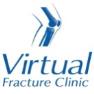 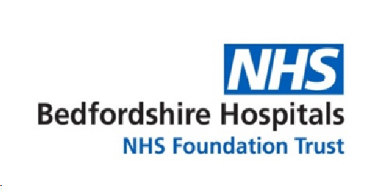 Trauma and OrthopaedicsBase of 5th Metatarsal Fracture (Jones)This is a break to the bone on the outside of your footHealing:It can take up to 6-12 weeks for these fractures to heal.Smoking will slow down your healing. We would advise that you stop smoking while your fracture heals. Talk to your GP or go to www.smokefree.nhs.uk for more information. Pain and swelling: You may have foot pain and swelling for 3-6 months after your injury.  Swelling is often worse at the end of the day. Taking pain medication, elevating your foot and using ice or cold packs will help. More information is on the next page. 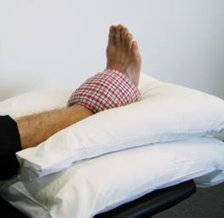 Taking pain medication, elevating your ankle and using ice or cold packs will help. More information is on the next page.Walking and your boot: Your foot will be in a cast for 6 weeks.  You are not allowed to put weight through your foot and will need to use crutches or a frame to move around.  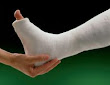 Try to rest your foot, especially in the first 24-72 hours. Raise your foot on a stool or cushions to that it is above the level of your hip. This will help to reduce your swelling. DVT (deep vein thrombosis): DVT (deep vein thrombosis) is a blood clot in a vein, usually the leg.  Because you are non weight bearing, you may be at higher risk of developing a DVT.  You may have been given some blood thinning medication to cover you for this period of time.   Symptoms of DVT in the leg are:throbbing or cramping pain in 1 leg (rarely both legs), usually in the calf or thighswelling in 1 leg (rarely both legs)warm skin around the painful areared or darkened skin around the painful areaswollen veins that are hard or sore when you touch themIf you notice any of these symptoms, please call 111 immediately and get further advice or attend the Emergency Department.Your cast:  If you have any of the following, please contact the plaster room on 01582 491166 (ext. 2233) Monday to Friday 9am to 5pm (out of hours contact the Emergency Department).  any new pain unrelated to your existing injury e.g. persistent burning sensation under the casts; soreness or rubbing of the cast, any offensive smells from the castStaining or leaking through the cast from a wound dischargeThe cast become broken, soft, dented or looseThe cast becomes wetExercises:Try to maintain movement in the parts of the leg not encased in the cast by maintaining movement at the knee and hip.Follow up:You will receive a face to face appointment in the Fracture Clinic 6 weeks after your injury. Contact the Receptionists on 01582 497194 if you have not received your appointment letter after one week. Caring for your injury – Week 1 -6Walking and your castYour elbow crutches will be adjusted to the correct height, your forearms should sit within the cuff and hand grips point forward.To stand: Hold the crutches in one hand by the grips Push up on the arm of the chair with the other hand, stand on your good leg. Slip your arms through the arm cuffs. To sit: Make sure you are close to the chair so you can feel it at the back of your legs Get your balance on your good leg so your injured leg is off the floorTake your crutches off your arms Hold your crutches by the arm grips or lean them against the chair Reach back for the arms of the chair and lower yourself into the chairNever stand or sit with your arms in the crutches. Walking Non Weight Bearing with elbow crutches:Keep your elbows into your sidesPlace the crutches forwards shoulder width apart to ensure your whole body can fit through the gapLean on the crutches to take weight onto your arms and the crutches Step through with your good legWhen you have your balance, repeat the above steps.Stairs - If you feel unsafe or unsteady, go up and down on your bottom.If a handrail is available, use it and put your walking aid in the opposite hand. If you have a second crutch, hold it horizontally in the same hand.To go upstairs, raise your good leg up first and put your weight on it, then raise your injured leg to the same step, followed by the walking aid. Remember this when going up stairs: Good leg, injured leg, crutch, repeat.If going down stairs, move the crutch onto the lower step first, put your weight on the crutch as you move your injured leg onto the step alongside it. Bring your good leg onto the same step. Remember this when going down stairs: Crutch, injured leg, good leg, repeat.Exercises:It is important to exercise your knee, hip and bottom muscles of your injured leg to maintain as much muscle strength and encourage blood flow to prevent DVTs.  You should also check you can move your toes regularly.   These exercises must be done without putting any weight through your injured leg.  Here are some examples:Static Quadriceps ExerciseRest with your leg supported and straight. Gently tense the muscles in your thigh and try to straighten your knee further. Hold for 5 seconds and repeat 7-10 times. 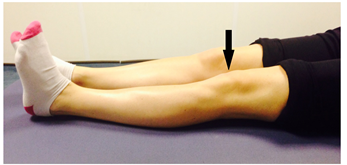 Inner Range Quads ExercisePlace a rolled up towel or small pillow under your injured knee. Tense your thigh muscle and try to straighten your knee. Keep the back of your knee in contact with the towel/pillow. Repeat 10 times. If you can, try to hold your knee straight for 5 seconds. 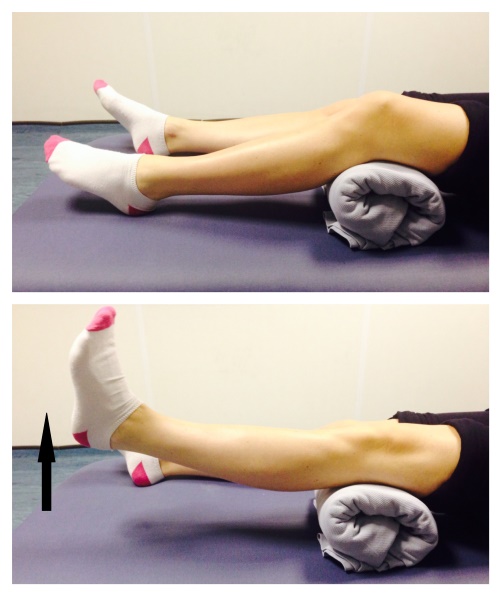 Knee Flexion and Extension:Sit or lie with your legs out stretched. Bend and straighten your injured leg. Go as far as you feel comfortable.   Repeat 7-10 times. 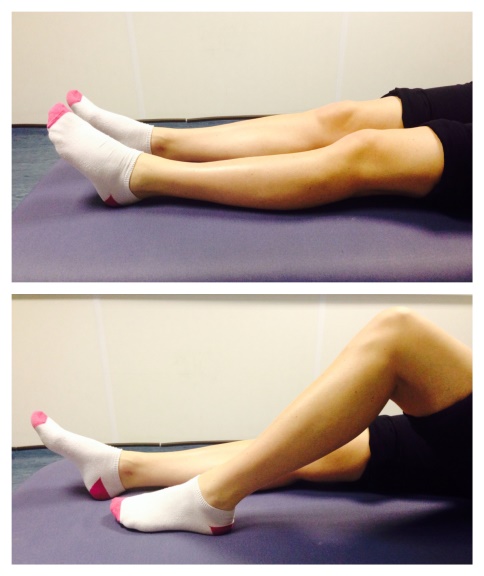 Seated knee flexion and extension:When you can do the first knee bending exercise easily, you can progress to this exercise. Sit on a chair or on the edge of your bed. Bend and straighten your knee, lifting your heel off the floor. Repeat this 10 times.If you can, try holding your knee straight for 5 seconds. 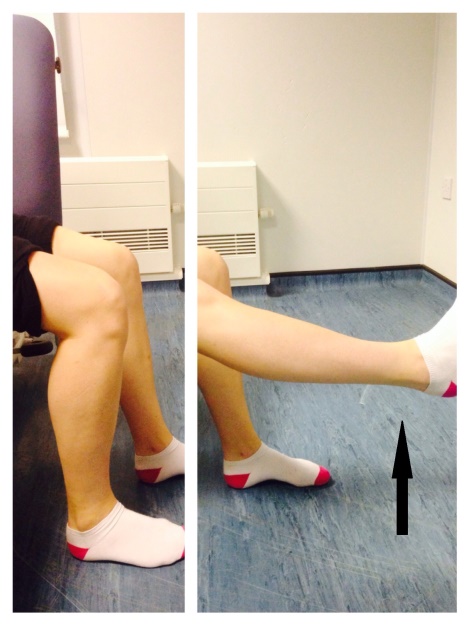 Frequently Asked QuestionsI am struggling with my cast. What do I do?If you have any pain or discomfort because of the cast please contact plaster room on 01582 491166 (ext. 2233).I am diabetic, does this change things?
If you are diabetic it is very important to let us know if you have any problems with your skin.  We may need to see you earlier if you are having problems.  Please contact VFC if you have any questions.When can I start driving?You can return to driving when:You are no longer in your castYou can walk comfortablyYou can perform an emergency stop pain free. Always test your ability to drive in a safe environment first.How can I get a certificate for work?You can get a fitness for work statement from your GP or the doctor at your Fracture Clinic appointment. What do I do with my boot and crutches when I no longer need them? Crutches can be returned to the Fracture Clinic or A&E. How do I contact the Virtual Fracture Clinic?Call 01582 718121.  Messages will be checked every morning Monday-Friday.Email VFC@ldh.nhs.ukSome pictures and content produced by Brighton and Sussex University Hospital and shared with permission. Bedfordshire Hospitals NHS Foundation Trust Luton and Dunstable University Hospital Lewsey Road Luton, LU4 0DZwww.bedfordshirehospitals.nhs.uk@LandDHospital